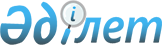 О переименовании государственных учрежденийПостановление акимата Мангистауского района Мангистауской области от 28 февраля 2022 года № 81
      В соответствии с Гражданским кодексом Республики Казахстан и Законами Республики Казахстан "О государственном местном управлении и самоуправлении в Республике Казахстан", "О государственном имуществе", акимат Мангистауского района ПОСТАНОВЛЯЕТ:
      1. Переименовать государственное учреждение "Мангистауский районный отдел земельных отношений" в государственное учреждение "Мангистауский районный отдел земельных отношений, архитектуры и градостроительства".
      2. Переименовать государственное учреждение "Мангистауский районный отдел строительства, архитектуры и градостроительства" в государственное учреждение "Мангистауский районный отдел строительства". 
      3. Утвердить прилагаемые Положения государственных учреждений в новой редакции.
      4. Руководителям переименованных государственных учреждений (М.Сарбалаев, Н.Жанбуршиев) в порядке установленным законодательством обеспечить:
      направление настоящего постановления в Республиканское государственное предприятие на праве хозяйственного ведения "Институт законодательства и правовой информации Республики Казахстан" для официального опубликования и включения в Эталонный контрольный банк нормативных правовых актов Республики Казахстан;
      государственную регистрацию вышеуказанных Положений в органах юстиции;
      принятие иных необходимых мер вытекающих из настоящего постановления.
      5. Контроль за исполнением настоящего постановления возложить на заместителя акима Мангистауского района Аккулова А.
      6. Настоящее постановление вводится в действие со дня подписания. ПОЛОЖЕНИЕ государственного учреждения "Мангистауский районный отдел земельных отношений, архитектуры и градостроительства" 1. Общие положения
      1. Государственное учреждение "Мангистауский районный отдел земельных отношений, архитектуры и градостроительства" (далее - отдел) входит в единую систему исполнительного органа Мангистауского района, является государственным органом Республики Казахстан, осуществляющим руководство в сфере земельных отношений, архитектуры и градостроительства.
      2. Отдел осуществляет свою деятельность в соответствии с Конституцией и законами Республики Казахстан, актами Президента и Правительства Республики Казахстан, иными нормативными правовыми актами, а также настоящим Положением.
      3. Отдел является юридическим лицом в организационно-правовой форме государственного учреждения, имеет печати и штампы со своим наименованием на государственном языке, бланки установленного образца, в соответствии с законодательством Республики Казахстан счета в органах казначейства.
      4. Отдел вступает в гражданско-правовые отношения от собственного имени.
      5. Отдел имеет право выступать стороной гражданско-правовых отношений от имени государства, если он уполномочен на это в соответствии с законодательством.
      6. Отдел по вопросам своей компетенции в установленном законодательством порядке принимает решения, оформляемые приказами руководителя отдела и другими актами, предусмотренными законодательством Республики Казахстан.
      7. Структура и лимит штатной численности отдела утверждается в соответствии с действующим законодательством.
      8. Местонахождение юридического лица: 130400, Мангистауская область, Мангистауский район, село Шетпе, микрорайон Орталык, улица Арон Отеуов, здание №36.
      9. Полное наименование государственного органа:
      на государственном языке - "Маңғыстау аудындық жер қатынастары, сәулет және қала құрылысы бөлімі" мемлекеттік мекемесі;
      на русском языке - государственное учреждение "Мангистауский районный отдел земельных отношений, архитектуры и градостроительства".
      10. Настоящее Положение является учредительным документом отдела.
      11. Финансирование деятельности отдела осуществляется из местного бюджета.
      12. Отделу запрещается вступать в договорные отношения с субъектами предпринимательства на предмет выполнения обязанностей, являющихся функциями государственного учреждения.
      Если отделу законодательными актами предоставлено право осуществлять приносящую доходы деятельность, то доходы, полученные от такой деятельности, направляются в доход государственного бюджета. 2. Миссия, основные задачи, функции, права и обязанности государственного органа
      13. Миссия отдела:
      осуществление функций и ведение государственной политики по развитию сфер земельных отношений, архитектуры и градостроительства района.
      14. Задачи:
      1) проведение единой государственной политики в области управления земельными ресурсами, регулирования земельных отношений;
      2) организация и осуществление работ в области регулирования земельных отношений, разработка и реализация мероприятий по землеустройству;
      3) повышение социально-экономической эфективности решений архитектуры и градостроительства;
      4) содействие разнообразных прогрессивных форм и методов проектирования, строительства и ремонтно-строительного производства в условиях регулируемой рыночной экономики;
      5) рассмотрение и согласование генеральных планов и строительства объектов в населенных пунктах на территории района, представление их на утверждение акиму Мангистауского района;
      6) выполнение иных задач, возложенных законодательством.
      15. Функции:
      1) подготовка предложений и проектов постановлений акимата о предоставлении земельных участков в частную собственность и землепользование, за исключением случаев, предусмотренных Земельным Кодексом;
      2) постановка на учет безхозяйных земельных участков;
      3) внесение предложений об изъятии, в том числе путем выкупа, земельных участков для государственных надобностей, за исключением случаев, предусмотренных Земельным Кодексом;
      4) определение делимости и неделимости земельных участков;
      5) утверждение оценочной стоимости конкретных земельных участков, продаваемых в частную собственность или предоставляемых в землепользование государством;
      6) организация проведения землеустройства и утверждение землеустроительных проектов по формированию земельных участков;
      7) подготовка предложений по разработке районных программ по рациональному использованию земель, повышению плодородия почв, охране земельных ресурсов в комплексе с другими природоохранными мероприятиями и обеспечение их выполнения;
      8) подготовка предложений по разработке планов земельно-хозяйственного устройства территории населенных пунктов района;
      9) подготовка предложений по переводу сельскохозяйственных угодий из одного вида в другой;
      10) внесение предложений об организации и проведении торгов (конкурса, аукционов) по продаже земельных участков или прав земельных участков, находящихся в государственной собственности и не предоставляемых в землепользование;
      11) проведение экспертизы районных программ, схем и проектов, затрагивающих вопросы использования и охраны земель;
      12) составление баланса земель района;
      13) ведение учета собственников земельных участков и землепользователей, а так же других субъектов земельных правоотношений;
      14) организация ведения земельного кадастра на территории района;
      15) выдача паспортов земельных участков сельскохозяйственного назначения;
      16) составление договоров аренды и купли-продажи земельных участков;
      17) подготовка предложений о выдаче разрешений на использование земельного участка для изыскательских работ;
      18) разработка правил застройки и других документов, регулирующих вопросы строительства, реконструкции, реставрации, капитального ремонта, благоустройства, озеления, городского дизайна населенных пунктов;
      19) отвод, в соответствии с решениями акима района, земельных участков для всех видов строительства на основе утвержденной проектной документации;
      20) контроль за ходом капитального строительства и ремонта объектов промышленно-гражданского назначения и других объектов;
      21) контроль за работой объектов строительства;
      22) осуществление функции, возложенных законодательством Республики Казахстан.
      16. Права и обязанности:
      1) вступать в гражданско-правовые отношения с юридическими и физическими лицами, заключать договор и осуществлять иную деятельность, не противоречащую законодательству;
      2) получать от структурных подразделений, аппаратов акимов сельских округов, города, поселка необходимую информацию, а также отправить им обязательные к исполнению поручения;
      3) спрашивать и получать от предприятий, учреждений и организаций всех форм собственности необходимую информацию, документы и иные материалы по вопросам своей компетенции;
      4) пользоваться всеми видами информационных данных, в том числе секретными, имеющимися в распоряжении акимов района сельских округов, города, поселка;
      5) по поручению акима района привлекать работников структурных подразделений, аппаратов акимов сельских округов, города, поселка, государственных органов к подготовке вопросам, рассматриваемых на заседаниях акимата, к изучению и решению проблемных вопросов;
      6) организация работ по приемке и регистрации в установленном законодательством порядке объектов (комплексов), вводимых в эксплуатацию;
      7) ведение мониторинга строящихся (намечаемых к строительству) и построенных объектов и комплексов в порядке, установленном Правительством Республики Казахстан;
      8) информирование населения о планируемой застройке территории либо иных градостроительных изменениях;
      9) вести служебную переписку с государственными и негосударственными органами и организациями по вопросам, отнесенным к ведению отдела;
      10) осуществлять иные права, возложенные законодательством, настоящим Положением и уполномоченным органом. 3. Организация деятельности государственного органа
      17. Руководство отдела осуществляется первым руководителем, который несет персональную ответственность за выполнение возложенных на отдел задач и осуществление им своих функций.
      18. Первый руководитель отдела назначается на должность и освобождается от должности акимом района.
      19. Полномочия первого руководителя отдела:
      1) определяет обязанности и полномочия работников отдела;
      2) в соостветсвии с действующим законодательством назначает на должности и освобождает от должности работников отдела;
      3) в установленном законодательством порядке налагает дисциплинарные взыскания на работников отдела;
      4) подписывает приказы отдела;
      5) представляет интересы отдела в государственных органах и иных организациях в соответствии с действующим законодательством;
      6) выдает доверенности;
      7) непосредственно обязан противодействовать коррупции и за это несет персональную ответственность;
      8) осуществляет иные полномочия в соответствии с действующим законодательством.
      Исполнение полномочий первого руководителя отдела в период его отсутствия осуществляется лицом, его замещающим в соответствии с действующим законодательством. 4. Имущество государственного органа
      20. Отдел может иметь на праве оперативного управления обособленное имущество в случаях, предусмотренных законодательством.
      Имущество отдела формируется за счет имущества, переданного ему собственником, а также имущества (включая денежные доходы), приобретенного в результате собственной деятельности и иных источников, не запрещенных законодательством Республики Казахстан.
      21. Имущество, закрепленное за отделом, относится к коммунальной собственности.
      22. Отдел не вправе самостоятельно отчуждать или иным способом распоряжаться закрепленным за ним имуществом и имуществом, приобретенным за счет средств, выданных ему по плану финансирования, если иное не установлено законодательством. 5. Реорганизация и упразднение государственного органа
      23. Реорганизация и упразднение отдела осуществляются в соответствии с законодательством Республики Казахстан. ПОЛОЖЕНИЕ государственного учреждения "Мангистауский районный отдел строительства" 1. Общие положения
      1. Государственное учреждение "Мангистауский районный отдел строительства" является государственным органом Республики Казахстан, осуществляющим руководство в сфере строительства Мангистауского района.
      2. Государственное учреждение "Мангистауский районный отдел строительства" не имеет ведомств.
      3. Государственное учреждение "Мангистауский районный отдел строительства" осуществляет свою деятельность в соответствии с Конституцией и законами Республики Казахстан, актами Президента и Правительства Республики Казахстан, иными нормативными правовыми актами, а также настоящим Положением.
      4. Государственное учреждение "Мангистауский районный отдел строительства" является юридическим лицом, в организационно-правовой форме государственного учреждения, имеет печати и штампы со своим наименованием на государственном языке, бланки установленного образца, в соответствии с законодательством Республики Казахстан счета в органах казначейства.
      5. Государственное учреждение "Мангистауский районный отдел строительства" вступает в гражданско-правовые отношения от собственного имени.
      6. Государственное учреждение "Мангистауский районный отдел строительства" имеет право выступать стороной гражданско-правовых отношений от имени государства, если оно уполномочено на это в соответствии с законодательством.
      7. Государственное учреждение "Мангистауский районный отдел строительства" по вопросам своей компетенции в установленном законодательством порядке принимает решения, оформляемые приказами руководителя государственного учреждение "Мангистауский районный отдел строительства" и другими актами, предусмотренными законодательством Республики Казахстан.
      8. Структура и лимит штатной численности государственного учреждение "Мангистауский районный отдел строительства" утверждаются в соответствии с действующим законодательством.
      9. Местонахождение государственного учреждение "Мангистауский районный отдел строительства": 130400, Мангистауская область, Мангистауский район, село Шетпе, микрорайон Орталык, улица Арон Отеуов, здание №36.
      10. Полное наименование государственного органа:
      на государственном языке - "Маңғыстау аудындық құрылыс бөлімі" мемлекеттік мекемесі;
      на русском языке - государственное учреждение "Мангистауский районный отдел строительства".
      11. Настоящее Положение является учредительным документом государственного учреждение "Мангистауский районный отдел строительства".
      12. Финансирование деятельности государственного учреждение "Мангистауский районный отдел строительства" осуществляется из местного бюджета.
      13. Государственному учреждению "Мангистауский районный отдел строительства" запрещается вступать в договорные отношения с субъектами предпринимательства на предмет выполнения обязанностей, являющихся функциями государственного учреждение "Мангистауский районный отдел строительства".
      Если государственному учреждению "Мангистауский районный отдел строительства" законодательными актами будет предоставлено право, осуществлять приносящую доход деятельность, то доходы, полученные от такой деятельности, направляются в доход государственного бюджета. 2. Миссия, основные задачи, функции, права и обязанности государственного органа
      14. Миссия государственного учреждение "Мангистауский районный отдел строительства": реализация государственной политики в сфере строительства на территории Мангистауского района.
      15. Задачи:
      реализация градостроительных проектов, проектов детальной планировки и застройки района.
      16. Функции:
      1) подготавливает документацию и проводит конкурсы на проектирование строительно-монтажных работ, на строительство;
      2) ведение мониторинга строящихся (намечаемых к строительству) объектов и комплексов в порядке, установленном Правительством Республики Казахстан;
      3) организует строительство жилья коммунального жилищного фонда;
      4) организует и осуществляет технический контроль за строительством, реконструкцией объектов строящихся за счет местного бюджета, официальных трансфертов из областного бюджета;
      5) подготовка предложений комплексных программ социально – экономического развития района и населенных пунктов;
      6) рассмотрение обращений физических и юридических лиц;
      7) осуществление иных полномочий, возлагаемых на государственное учреждение "Мангистауский районный отдел строительства" законодательством Республики Казахстан.
      17. Права и обязанности:
      1) участвовать в планировании и распределении государственных средств, вносить предложения при формировании бюджета района на проектно-изыскательские работы, строительство объектов социально-культурного, коммунального назначения и строительства жилья за счет средств ипотечного кредитования;
      2) разрабатывать перспективные планы строительства, участвовать в разработке государственных программ по строительству;
      3) осуществлять контроль за ходом мероприятий, разработанных совместно с органами по предупреждению чрезвычайных ситуаций и обеспечению безопасной эксплуатации объектов коммунальной собственности;
      4) вести служебную переписку с государственными и негосударственными организациями;
      5) проводить мониторинг исполнения договоров государственных закупок и услуг, в том числе освоение бюджетных средств;
      6) обеспечить качественное и своевременное исполнение договорных обязательств подрядными организациями, принимать меры в случае их не исполнения на должном уровне;
      7) в пределах своей компетенции осуществлять иные права и обязанности в соответствии с законодательством Республики Казахстан. 3. Организация деятельности государственного органа
      18. Руководство государственное учреждение "Мангистауский районный отдел строительства" осуществляется первым руководителем, который несет персональную ответственность за выполнение возложенных на государственное учреждение "Мангистауский районный отдел строительства" задач и осуществление им своих функций.
      19. Первый руководитель государственного учреждение "Мангистауский районный отдел строительства" назначается на должность и освобождается от должности акимом Мангистауского района.
      20. Первый руководитель государственного учреждения "Мангистауский районный отдел строительства" не имеет заместителей.
      21. Полномочия первого руководителя государственного учреждения "Мангистауский районный отдел строительства":
      1) в пределах своей компетенции определяет обязанности и полномочия работников государственного учреждения "Мангистауский районный отдел строительства";
      2) в соответствии с действующим законодательством назначает и освобождает от должности работников государственного учреждения "Мангистауский районный отдел строительства";
      3) в установленном законодательством порядке поощряет и налагает дисциплинарные взыскания на работников государственного учреждения "Мангистауский районный отдел строительства";
      4) в пределах своей компетенции издает приказы, инструкции, обязательные для исполнения работниками государственного учреждения "Мангистауский районный отдел строительства", организациям находящихся в ведении государственного учреждения "Мангистауский районный отдел строительства";
      5) в пределах своей компетенции представляет интересы государственного учреждения "Мангистауский районный отдел строительства" в государственных органах и иных организациях;
      6) осуществляет иные полномочия в соответствии с законодательством Республики Казахстан.
      Исполнение полномочий первого руководителя государственного учреждения "Мангистауский районный отдел строительства" в период его отсутствия осуществляется лицом, его замещающим в соответствии с действующим законодательством. 4. Имущество государственного органа
      22. Государственное учреждение "Мангистауский районный отдел строительства" может иметь на праве оперативного управления обособленное имущество в случаях, предусмотренных законодательством.
      Имущество государственного учреждение "Мангистауский районный отдел строительства" формируется за счет имущества, переданного ему собственником, а также имущества (включая денежные доходы), приобретенного в результате собственной деятельности и иных источников, не запрещенных законодательством Республики Казахстан.
      23. Имущество закрепленное за государственным учреждением "Мангистауский районный отдел строительства" относится к коммунальной собственности.
      24. Государственное учреждение "Мангистауский районный отдел строительства" не вправе самостоятельно отчуждать или иным способом распоряжаться закрепленным за ним имуществом и имуществом, приобретенным за счет средств, выданных ему по плану финансирования, если иное не установлено законодательством. 5. Реорганизация и упразднение государственного органа
      25. Реорганизация и упразднение государственное учреждение "Мангистауский районный отдел строительства" осуществляются в соответствии с законодательством Республики Казахстан.
					© 2012. РГП на ПХВ «Институт законодательства и правовой информации Республики Казахстан» Министерства юстиции Республики Казахстан
				
      Аким Мангистауского района 

Т.Кушмаганбетов
Утверждено постановлениемакимата Мангистауского районаот "28" февраля 2022 года№81Утверждено постановлениемакимата Мангистауского районаот "28" февраля 2022 года№81